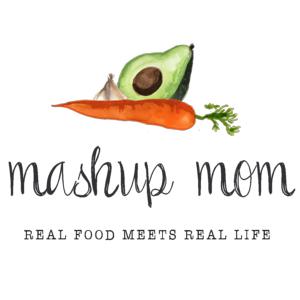 Shopping list (through 8/29):Dairy & refrigeratedEmporium Selection fresh mozzarella ball 8 oz, $2.49 (Mon)
9 oz Priano three cheese tortellini, $1.99 (Fri)
8 oz Happy Farms deli sliced mozzarella, $1.99 (Weds)GrocerySpecially Selected naan, $3.99 (Mon)
L’Oven Fresh Kaiser rolls, $1.99 (Weds)
Specially Selected French baguette, $1.49 (Fri)
Tuascan Garden pepperoncini, $1.69 (Sun, Weds)
6.7 oz Priano Genovese pesto, $2.19 (Mon, Fri)
El Milagro flour tortillas, $.98 (Tues)
8 oz can Happy Harvest tomato sauce, $.29 (Weds)
14.5 oz can Happy Harvest diced tomatoes, $.59 (Weds)Meat1 lb thin sliced pork chops, $3.89 (Sun)4 lbs boneless skinless chicken breast, $6.76 (Weds, Thurs, Fri)
1 lb fresh tilapia, $5.79 (Tues)Produce16 oz limes, $1.99 (Tues, Thurs)
2 lbs nectarines, $1.98 (Mon, Tues)
2 lbs grapes, $1.98 (Weds, Thurs)
3 lbs yellow onions, $1.69 (Sun, Tues, Thurs)
3 heads garlic, $1.19 (Sun, Tues, Weds, Fri)
Cucumber, $.59 (Thurs)
2 packs 8 oz mushrooms, $3.58 (Sun, Mon)
8 oz bag of spinach, $1.39 (Mon, Fri)
Bag of garden salad, $1.19 (Sun)
3 pints grape tomatoes, $5.07 (Sun, Mon, Fri)
7 Roma tomatoes, $1.50 (Tues, Thurs)
3 avocados, $2.67 (Tues, Thurs)Total: $60.94Staple items you’ll need – AKA: Pantry spices & condiments used in this week’s recipes. Olive oil, butter, seasoned salt, sea salt, black pepper, basil, crushed red pepper, chili powder, cumin, cayenne, smoked paprika, oregano, Kosher salt, Italian seasoning, garlic powderNote: In many cases you can substitute for and/or omit some of these, depending on the recipe. Read through the recipes to see where you may need to re-stock your pantry staples.ALDI Meal Plan week of 8/30/20 – Find the recipes at MashupMom.comALDI Meal Plan week of 8/30/20 – Find the recipes at MashupMom.comSundaySkillet pork chops with mushrooms & tomatoes, saladMondayNaan pesto pizza, nectarinesTuesdaySpice rubbed fish tacos, nectarinesWednesdaySlow cooker Italian pulled chicken sandwiches, grapesThursdayChopped chicken avocado tomato cucumber salad, grapesFridayPesto tortellini with chicken, baguetteSaturdayLeftovers – pizza night – or carryout